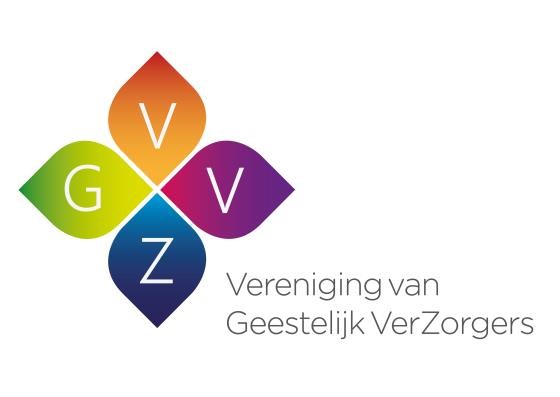  FORMULIER UITBETALING OVERIGE KOSTEN Op dit formulier kunt u aangeven welke kosten u wilt declareren i.v.m. werkzaamheden t.b.v. de VGVZ. Kosten die gedekt zijn door de goedgekeurde begroting van de VGVZ kunnen worden gedeclareerd. Neem voor kosten die niet zijn opgenomen in de begroting contact op met de penningmeester van de VGVZ. Reiskosten kunt u via een ander formulier declareren.  Graag dit formulier met bonnen of andere bewijsstukken opsturen aan: 
Secretariaat VGVZ, Stationsweg 6B, 3862CG Nijkerk of mailen naar: info@vgvz.nl
Uw naam: …............................................       Uw woonplaats:...........................................
IBAN-rekeningnummer: …......................................................Handtekening ActiviteitDatumKosten € Toelichting Totaalbedrag 